                       Интегрированный урок: СБО и логопедия6 КЛАСС
Тема  «Основные средства связи»
Цель: знакомство с основными средствами связи – почтой, телефоном, интернетом.Задачи: -  познакомить учащихся с  назначением основных средств связи  - почтой, телефоном, интернетом. (СБО)- совершенствование навыков чтения и письма. (Логопедия)-  формировать умения пользоваться основными услугами средств связи – почтой, телефоном, телеграфом. (СБО)- развитие каллиграфии и орфографии. (Логопедия)- воспитывать культуру общения. (СБО)- закрепление знаний о существительных (имена собственные). (Логопедия)Оборудование: телефонные справочники, телефонный аппарат, мобильный телефон, конверты с письмами, бандероли, рабочие тетради, карточки с заданиями.Ход   урокаОрганизация класса и рабочих мест учащихся.Проверка готовности к уроку учащихся и их рабочих мест.(Проводят оба учителя).Дети здороваются с учителями и гостями. (СБО) - Ребята, сегодня необычный урок, так как его будут вести два учителя: (Логопедия)учитель СБО – Ткаченко Людмила Анатольевна  (СБО) и учитель  логопедии  Бекетова Ирина Михайловна.II. Актуализация знаний.(СБО) - Как  и с помощью чего люди  общаются друг с другом? (Логопедия)- Для чего необходимо общение на расстоянии?III. Сообщение темы урока Тема урока записана на доске. (Слайд 1)
(СБО)- Мы с вами познакомимся с основными средствами связи– почтой, телефоном, интернетом; узнаем о том, как пользоваться основными услугами средств связи; поговорим о культуре общения. (Логопедия)- А также научимся правильно подписывать конверт. IV. Объяснение нового материала . 
(СБО)- Что такое средства связи? Как поддерживают связь между собой люди, живущие далеко друг от друга? (Слайд 2) Итак, основные средства связи:почта;телефон;сотовый телефон;компьютер.-Что такое учреждения связи? (Почта, телеграф, междугородный переговорный пункт.)-Во всех городах и многих поселках работает почта. (Слайд 3) Почтой можно послать письма, открытки, бандероли, денежные переводы. На почте можно оформить подписку на газеты и журналы, а также оплатить коммунальные услуги. Телеграфом отправляют простые и срочные телеграммы. По телефону можно поговорить с друзьями и родственниками, которые находятся в другом городе. Позвонить можно и с квартирного телефона, а можно сходить на почту или междугородный переговорный пункт.   Итак, первое средство связи   почта:- Назовите виды почтовых отправлений: (Слайд 4)     * письмо;     * бандероль;     * посылка;- Какие ещё услуги оказывает почта?приём и оплата денежных переводов;приём подписки;выплата пенсии;(Логопедия)
 Отправление по почте письма (загадка)Оно само никуда не пойдет,    
Но в ящик его опусти —
Оно пробежит, пролетит, проплывет
Тысячи верст пути.
Нетрудно ему увидеть свет:
Ему не нужен билет.    
На медные деньги объедет мир
Заклеенный пассажир...(С. Маршак) (СБО)—    Вы написали своему другу письмо, и теперь его нужно отправить по адресу, где проживает друг. Как правильно это сделать? Где взять конверт? Что необходимо сделать дальше? (Положить письмо в конверт, написать на нем адрес своего друга и свой адрес.)
—   Что ещё кроме адреса мы пишем на конверте? (Индекс.) Для чего он нужен?
Почтовый индекс — это код (цифровой знак) населенного пункта (города, села). Он состоит из шести цифр и указывается на конверте в определенном месте. У каждого населенного  пункта свой индекс. Какой индекс у нашего посёлка? (слайд 5)                                  346970(Логопедия)Формирование умений и навыков.  Подписывание конвертов (у каждого —  памятка).                                  Памятка по подписыванию письма (Слайд 6)Рассмотреть конверт, найти место адреса получателя, отправителя. Написать фамилию и имя получателя, его адрес. Написать индекс по образцу. Написать по образцу адрес отправителя. Аккуратно сложить письмо, положить его в конверт. Проверить, правильно ли подписан конверт,  заклеить его. Опустить письмо в ближайший почтовый ящик. (Логопедия)Словарная работа: адресат – тот, кому отправляют письмо;отправитель – тот, кто отправил письмо;кому – наименование адресата (для физических лиц мамилия, имя, отчество);куда – адрес: наименование улицы, номер дома, номер квартиры, название населённого пункта (города, посёлка, деревни), области, края, автономной области (округа), республики;почтовый индекс.(СБО)              Отправление по почте бандероли.  ( Слайд 7) — Что такое бандероль? Это небольшая посылка до одного килограмма. Бандеролью можно отправить книги, конфеты, игрушки и другие небольшие предметы. Чтобы отправить бандероль, нужно пойти на почту. Там взвесят твою вещь на весах и скажут, можно ли ее отправить бандеролью. Почтовый работник завернет бандероль в бумагу и покажет, где написать адрес. Адрес на бандероли пишется так же, как и на конверте. Потом ты заплатишь деньги за пересылку бандероли и получишь квитанцию, которую нужно сохранить.(Логопедия)   Работа почтальона. Кто стучится в дверь ко мне, С толстой сумкой на ремне, С цифрой «5» на медной бляшке,В синей форменной фуражке.Это он, это он…— Люди, каких профессий работают на почте? ( Слайд 8) Что входит в их обязанности?
Почтальоны разносят письма, доставляют телеграммы,  газеты.
Телефонистки соединяют по телефону людей из разных городов.
Почтовые работники продают конверты, марки, открытки, оформляют подписку на газеты и журналы, принимают и выдают посылки, заказные письма и бандероли.
(СБО)-  Следующее средство связи ТЕЛЕФОН                                             Виды телефонов: (Слайд 9)квартирный;телефон-автомат;мобильный (сотовый) телефон.Телефонная связь – одна из самых распространённых в мире, ею пользуются миллионы людей. Слово «телефон»  значит («теле» - далеко, «фон» - звук), т.е. передача звуков на расстоянии.. Очень давно существовал беспроводный телефон: люди с громкими голосами передавали сведения друг другу; в стенах старых крепостей обнаружены пустоты – своего рода трубы, по которым можно было переговариваться В 1878 году американский учёный Грэхем  Белл создал трубку, по которой можно было передавать звуки на расстоянии, это устройство считается первым телефоном.  В настоящее время люди пользуются телефонными аппаратами, установленными дома и на работе, уличными таксофонами, телефонами-автоматами. (Логопедия)культура разговора по телефону. Памятка : (Слайд 10)Звонить по делу.Поздороваться, долго не разговаривать.Если чувствуешь, что твой собеседник занят, спешит, следует извиниться и попрощаться.Тот, кто звонил, должен закончить разговор первым.Прерывать говорящего, чтобы закончить разговор, невежливо.Закончив разговор, нужно попрощаться.Не звонить поздно.Упражнения по правильному обращению с телефонным аппаратомУчащиеся парами ведут беседы на любые темы, соблюдая при этом культуру разговора по телефону: приветствие, точность постановки вопроса, экономичное распределение времени. (СБО)Моделирование реальных ситуаций.Каждая бригада получает карточку-задание. Обсуждает с учителем, как построить разговор, и показывает свои ситуации классу.Задание 1. Вова собирается в деревню, ему нужно узнать расписание электричек…Задание 2. Сережа забыл записать задание по географии, позвонил Коле, подошла его мама…Задание 3. Таня звонит Оле, чтобы поболтать. Оля говорит, что она торопится, её мама посылает в магазин.Задание 4. Ира хочет пойти в кино, но не знает, во сколько начинается сеанс. Звонит в кинотеатр…Упражнения по ориентировке в телефонном справочнике. Вначале учитель знакомит учащихся со структурой телефонного справочника (оглавлением, разделами, порядком размещения телефонов, алфавитным указателем). - Найдите в справочнике телефоны следующих учреждений: поликлиники, школы-интерната, Дворца культуры и т.д.(Логопедия)                               Интернет: (Слайд 11)Социальные сети сегодня находятся на пике популярности и всё чаще можно встретить знакомого онлайн, нежели лично. Что же такое  «социальная сеть»? Может ли она в полной мере заменить живое общение? Многие, конечно, могут однозначно ответить, что никакое виртуальное общение не сможет заменить собеседника и настоящего  друга. Но всё же социальная сеть выполняет множество полезных функций. Это возможность людям находить новых  друзей, общаться на расстоянии.  Социальные сети в интернете зародились ещё в 90-е годы, но получили своё признание и статус только в 2004 году. Изначально, социальная сеть была призвана объединять людей посредством виртуального общения, выходить на других пользователей через своих знакомых, посылать сообщения, размещать фотографии, тексты. Сегодня социальная сеть выходит на новый уровень. Российские сети пока выполняют самые простые функции. Общение, поиск интересных людей. Социальная сеть позволяет показать себя и обратить внимание на других.  Если пользователь , например, «В контакте», захочет почерпнуть для себя что-то полезное, он сможет это сделать. Можно, таким образом, вступить в группу по интересам. Для кого-то социальная сеть место для развлечений, а для кого-то возможность развиваться в профессиональном и интеллектуальном плане. Наиболее популярными ресурсами в России являются «Одноклассники», «Мой мир», «В контакте», «Мой круг».V. Закрепление.(СБО)  - Мы с вами вспомнили об основных средствах связи и поговорили об их назначении. Для того,  чтобы закрепить полученные знания, я предлагаю вам выполнить задание на перфокарте.                                   Основные средства связи.(Логопедия)   Выполнение творческого задания. Разгадывание кроссворда: (слайд 12)Его отправляют в конверте друзьям. (Письмо )Что написано на конверте? (Адрес)Устройство для разговора на далекое расстояние. (Телефон)                    Самое современное средство связи. (Интернет) 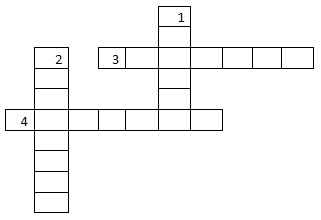 VI. Подведение итогов.  (Слайд 13)
 — О чем шла речь на уроке?—Для чего человеку средства связи.            Дополнительная информация «Это интересно» 

Долгое время почты вообще не существовало. Как же отправляли письма? А отправляли их с гонцами. Помните, в сказке о царе Султане к царю отправляют гонца с известием о том, что у него родился ребенок?

Шло время, шире становились связи между городами и княжествами, все дальше посылали в путь гонцов. К тому времени гонцы уже стали постоянными, а звали их теперь ямщиками.

Во многих странах еще раньше существовала голубиная почта, для которой специально вывели породу почтовых голубей. К ноге такого голубя привязывали письмо, и он доставлял его адресату.

А еще существовала морская почта. Моряки запечатывали свои послания в бутылку и бросали в океан.Средства связиКонвертСообщениеТелефонный аппаратПочтаТелефонИнтернет